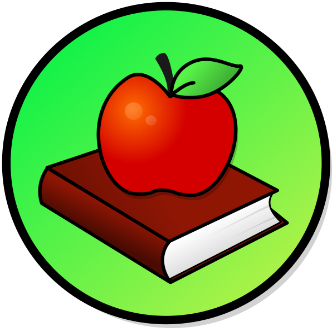 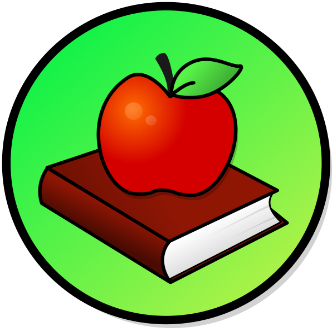 WEEKLY PEEKParent Resources and InformationStandardActivityAt Home ExtensionPhysical Education Standard: PE.1. L. E Participate Regularly in physical activity.Physical Exercise Activity: Go outside and go on a nature walk and see what you can find in nature.Go to the Website: Verywellfamily.comReading Standard: LAFS.K.RL.3 Integration of Knowledge.Read the Bible: What are some prayers you can learn to say from the bible?Go to your own Bible or go to the Website: www.crosswalk.com>faith kidsPhysical Education Standard: PE.K.R. Responsible Behaviors and Values. Plays well in a group setting.Family Game Time: Play a board game like Uno Attack or Jenga with your kids.  Go to the Website: thechaosandtheclutter.com